Saltillo, Coahuila de Zaragoza a 5 de julio de 2019INFORME DE GESTIONES REALIZADADURANTE EL MES DE JUNIO DE 2019En la casa de gestión de la Diputada Claudia Ramírez Pineda, ubicada en Purcell # 418, Zona Centro C.P. 25000 Tel. 4140569 en la Ciudad de Saltillo Coahuila, se recibieron 714 visitas para solicitar información, recibir algún servicio o trámite de gestión el mes de junio del año en curso, mismas que se detallan a continuación, lo anterior de conformidad con lo dispuesto en la ley de Acceso a la Información Pública para el Estado de Coahuila, en su Artículo 26, Fracción XIII.ATENTAMENTEFRACCIÓN PARLAMENTARIA “ELVIA CARRILLO PUERTO”DEL PARTIDO DE LA REVOLUCIÓN DEMOCRÁTICADIP. CLAUDIA ISELA RAMÍREZ PINEDA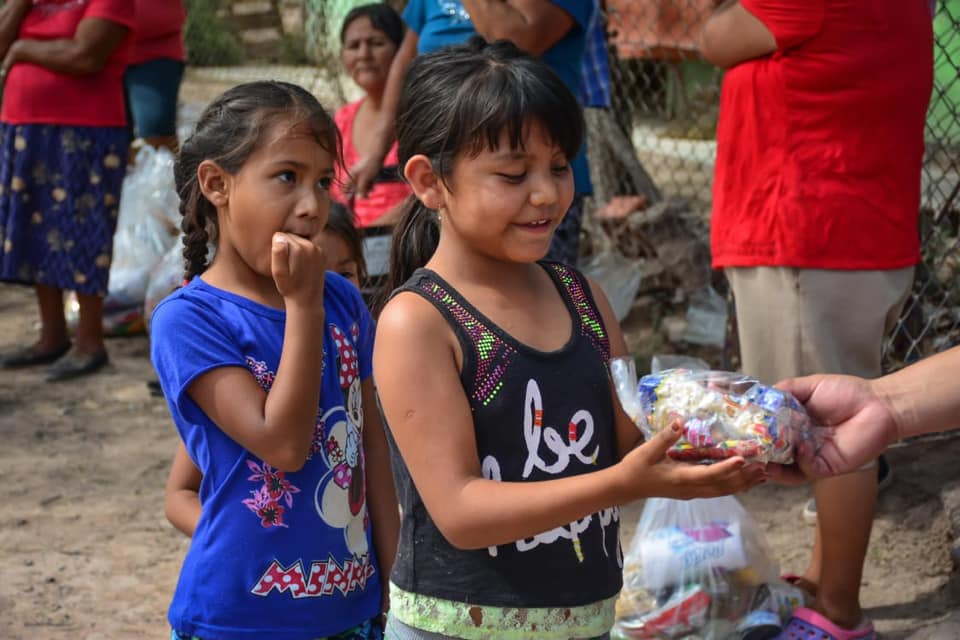 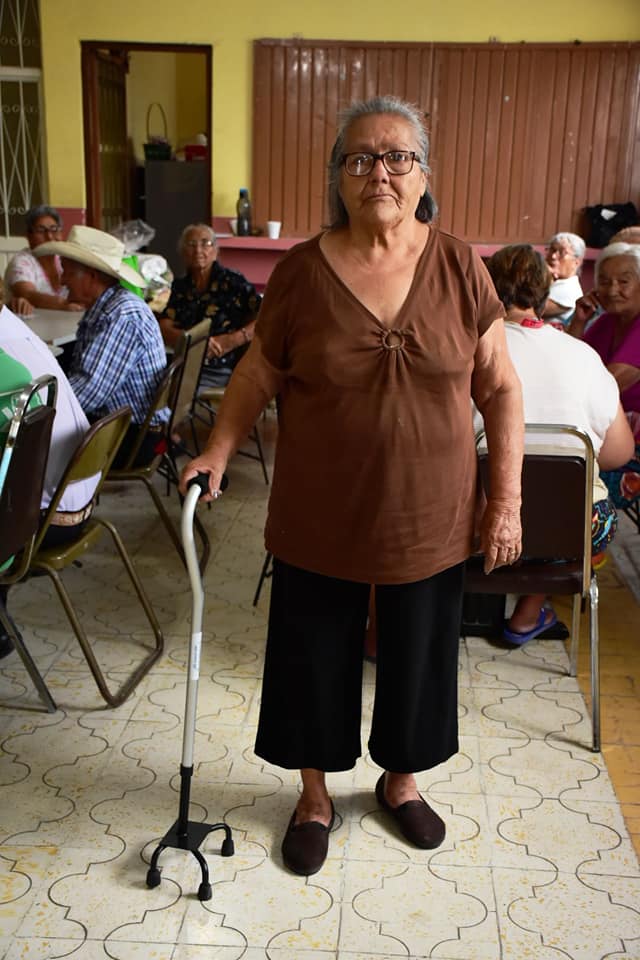 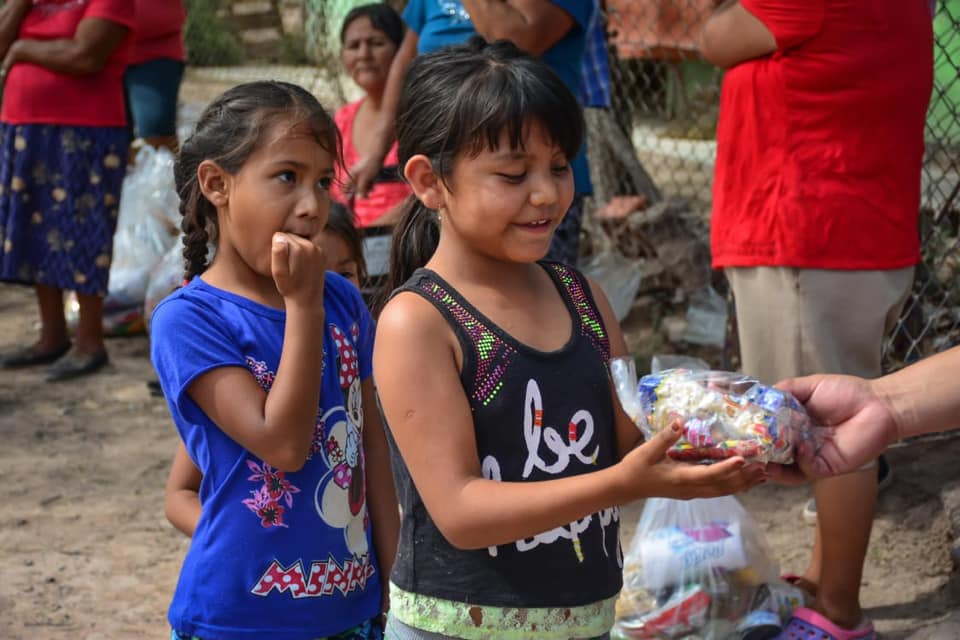 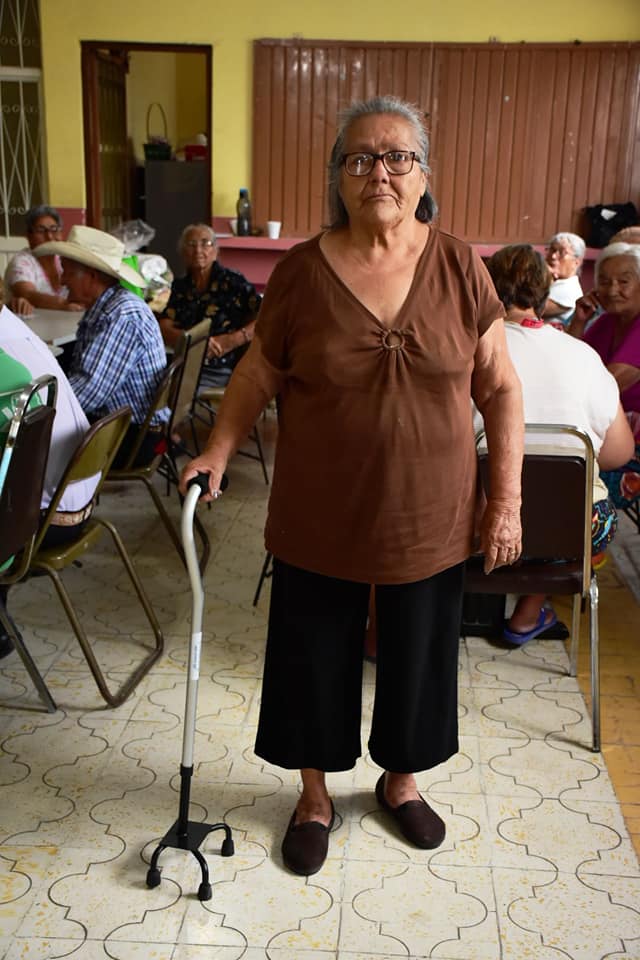 SERVICIOS Y GESTIONESNo.Servicio Dental30Asesoría Jurídica18Entrega de Becas CECATI 3Podología8Entrega de Bolos a Niños del Ejido “La Joya” 100Entrega de Sillas de Ruedas 2Entrega de Bastones5Entrega de Andaderas2Sesión Psicológica para padres de familia “Morir para Empezar a Vivir, A.C.”30Visita a “Museo del Desierto” de la primaria “Antonio Narro Rodríguez”246Visita a “Museo del Desierto” del Jardín de Niños “David Alfaro Siqueiros” 55Entrega de Despensas a Adultos Mayores del Ejido “La Joya”42Brigada de Salud Bucal8Donación de Medicamentos 1Óptica 8Oftalmología2Parcial560SERVICIOS Y GESTIONESNo.Taller de Fotografía4Clases de Inglés7Taller de Música y Danza Folklórica “Mujeres Hechas de Maíz”18Donación de Libros a alumnos del Instituto Isaac Pitman66Obsequios a los tres primeros lugares de aprovechamiento del Instituto Isaac Pitman3Apoyos económicos 6Total de Servicios y Gestiones664